.Intro: 32 – Music Style: Country[1-8] VINE RIGHT ¼ TURN, HITCH, VINE LEFT, BRUSH[9-16] CROSS ROCK, RECOVER, STEP FORWARD, HOLD, STEP, ½ TURN RIGHT, STEP, HOLD[17-24] TRIPLE FULL TURN FORWARD, HOLD, MODIFIED MONTERY ¼ TURN LEFT, KICK(easier option counts 1-4, run forward stepping R,L,R, Hold)***RESTART happens here during wall 3, you will be facing 12 oâ€™clock ***[25-32] JAZZ BOX, SCUFF, LEFT-LOCK-LEFT, ¼ TURN LEFT with HITCHA Lot Like That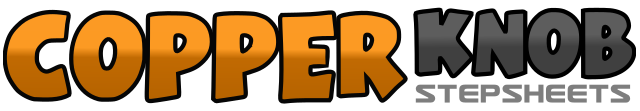 .......Count:32Wall:4Level:Improver.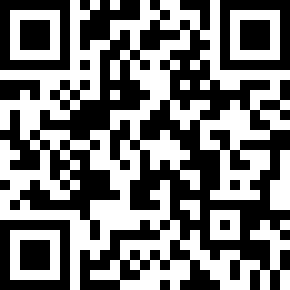 Choreographer:Yvonne Anderson (SCO) - May 2011Yvonne Anderson (SCO) - May 2011Yvonne Anderson (SCO) - May 2011Yvonne Anderson (SCO) - May 2011Yvonne Anderson (SCO) - May 2011.Music:Ain't Love a Lot Like That - George Jones : (Album: The Cold Hard Truth)Ain't Love a Lot Like That - George Jones : (Album: The Cold Hard Truth)Ain't Love a Lot Like That - George Jones : (Album: The Cold Hard Truth)Ain't Love a Lot Like That - George Jones : (Album: The Cold Hard Truth)Ain't Love a Lot Like That - George Jones : (Album: The Cold Hard Truth)........1-4Step R to right, Step L behind right, Make ¼ turn right stepping R forward, Hitch L knee forward [3]5-8Step L to left, Step R behind left, Step L to left, Brush R across left [3]1-4Rock R across left, recover weight on L, Step R forward, Hold [3]5-8Step L forward, Make ½ turn right taking weight on R, Step L forward, Hold1-4Make a full turn left (travels forward) stepping R, L, R, Hold [9]5-6Point L toes to left, On ball of R Make ¼ turn left stepping L beside right [6]7-8Point R toes to right, Kick R forward [6]1-4Step R across left, Step L back, Step R to right, Brush L forward [6]5-8Step L forward, Lock R behind left, Step L forward, Make ¼ turn left and hitch R knee [9]